Сумська міська радаVІI СКЛИКАННЯ LVIII СЕСІЯРІШЕННЯвід 19 червня 2019 року № 5313-МРм. СумиРозглянувши звернення фізичної особи-підприємця, надані документи, протокол засідання постійної комісії з питань архітектури, містобудування, регулювання земельних відносин, природокористування та екології Сумської міської ради від 18.04.2019 № 151, статті 12 Земельного кодексу України, керуючись статтею 25, пунктом 34 частини першої статті 26 Закону України «Про місцеве самоврядування в Україні», Сумська міська рада ВИРІШИЛА:  1. Унести зміни в пункт 1 додатку до рішення Сумської міської ради від                      06 лютого 2019 року № 4516-МР «Про поновлення договору оренди земельної ділянки, укладеного з ФОП Кошелевською Тетяною Володимирівною за адресою: м. Суми, вул. Леваневського, 14», стосовно поновлення договору оренди земельної ділянки ФОП Кошелевській Тетяні Володимирівні (3201218960) під розміщеним магазином промтоварів, кадастровий номер 5910136600:18:002:0008, а саме: в графі 4 замість цифр «34/100 від 0,4571» записати цифри «3/100 від 0,4571».Сумський міський голова 							  О.М. ЛисенкоВиконавець: Клименко Ю.М.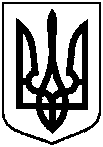 Про внесення змін до рішення Сумської міської ради від 06 лютого 2019 року     № 4516-МР «Про поновлення договору оренди земельної ділянки, укладеного з ФОП Кошелевською Тетяною Володимирівною за адресою: м. Суми, вул. Леваневського, 14»